HOTEL BAHIA SUR(HQ)  -  Reservations*  Sixth person in couchbed.--- oOo ---We would appreciate it if you could send this form to the hotel before October 6th, 2019.recepcion@hotelbahiasur.comBank transfer:IBAN……………..:  ES24 0049 6555 9528 1600 3953SWIFT BIC code....:  BSCHESMMBank......................:  BANCO SANTANDERBank adress..........:  AV.CAÑO HERRERA, LOC. C-84 B  - 11100 - SAN FERNANDO (SPAIN)We would appreciate it if you could send this form to the hotel before October 6th, 2019.recepcion@hotelbahiasur.comBank transfer:IBAN……………..:  ES24 0049 6555 9528 1600 3953SWIFT BIC code....:  BSCHESMMBank......................:  BANCO SANTANDERBank adress..........:  AV.CAÑO HERRERA, LOC. C-84 B  - 11100 - SAN FERNANDO (SPAIN)We would appreciate it if you could send this form to the hotel before October 6th, 2019.recepcion@hotelbahiasur.comBank transfer:IBAN……………..:  ES24 0049 6555 9528 1600 3953SWIFT BIC code....:  BSCHESMMBank......................:  BANCO SANTANDERBank adress..........:  AV.CAÑO HERRERA, LOC. C-84 B  - 11100 - SAN FERNANDO (SPAIN)We would appreciate it if you could send this form to the hotel before October 6th, 2019.recepcion@hotelbahiasur.comBank transfer:IBAN……………..:  ES24 0049 6555 9528 1600 3953SWIFT BIC code....:  BSCHESMMBank......................:  BANCO SANTANDERBank adress..........:  AV.CAÑO HERRERA, LOC. C-84 B  - 11100 - SAN FERNANDO (SPAIN)We would appreciate it if you could send this form to the hotel before October 6th, 2019.recepcion@hotelbahiasur.comBank transfer:IBAN……………..:  ES24 0049 6555 9528 1600 3953SWIFT BIC code....:  BSCHESMMBank......................:  BANCO SANTANDERBank adress..........:  AV.CAÑO HERRERA, LOC. C-84 B  - 11100 - SAN FERNANDO (SPAIN)We would appreciate it if you could send this form to the hotel before October 6th, 2019.recepcion@hotelbahiasur.comBank transfer:IBAN……………..:  ES24 0049 6555 9528 1600 3953SWIFT BIC code....:  BSCHESMMBank......................:  BANCO SANTANDERBank adress..........:  AV.CAÑO HERRERA, LOC. C-84 B  - 11100 - SAN FERNANDO (SPAIN)We would appreciate it if you could send this form to the hotel before October 6th, 2019.recepcion@hotelbahiasur.comBank transfer:IBAN……………..:  ES24 0049 6555 9528 1600 3953SWIFT BIC code....:  BSCHESMMBank......................:  BANCO SANTANDERBank adress..........:  AV.CAÑO HERRERA, LOC. C-84 B  - 11100 - SAN FERNANDO (SPAIN)Re: 34th European Karate-do Shotokan Championships ESKAPlace, country: San Fernando, Cadiz, SPAINDate: November 22nd, 23rd and 24th, 2019.Re: 34th European Karate-do Shotokan Championships ESKAPlace, country: San Fernando, Cadiz, SPAINDate: November 22nd, 23rd and 24th, 2019.Re: 34th European Karate-do Shotokan Championships ESKAPlace, country: San Fernando, Cadiz, SPAINDate: November 22nd, 23rd and 24th, 2019.Re: 34th European Karate-do Shotokan Championships ESKAPlace, country: San Fernando, Cadiz, SPAINDate: November 22nd, 23rd and 24th, 2019.Re: 34th European Karate-do Shotokan Championships ESKAPlace, country: San Fernando, Cadiz, SPAINDate: November 22nd, 23rd and 24th, 2019.Re: 34th European Karate-do Shotokan Championships ESKAPlace, country: San Fernando, Cadiz, SPAINDate: November 22nd, 23rd and 24th, 2019.Re: 34th European Karate-do Shotokan Championships ESKAPlace, country: San Fernando, Cadiz, SPAINDate: November 22nd, 23rd and 24th, 2019.In order to make your reservation, please fill in this form and send it to the hotel after having made the deposit (in EURO) into the bank account:IBAN.......................:  ES24 0049 6555 9528 1600 3953SWIFT BIC CODE....:  BSCHESMMBANK......................:  BANCO SANTANDERBANK ADDRESS.....: AV.CAÑO HERRERA, LOC. C-84 B  - 11100 - SAN FERNANDO (SPAIN)* NOTICE WARNING... If necesary in the bungalows house can sleep up to 6 people but the sixth one would have to sleep on a couchbed. The prices mentioned include breakfast and dinner, and are valid till October 06th, 2019 (deadline). Penalty for late booking (+20 €) will be applied after deadline.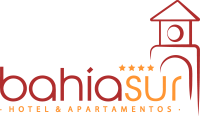 In order to make your reservation, please fill in this form and send it to the hotel after having made the deposit (in EURO) into the bank account:IBAN.......................:  ES24 0049 6555 9528 1600 3953SWIFT BIC CODE....:  BSCHESMMBANK......................:  BANCO SANTANDERBANK ADDRESS.....: AV.CAÑO HERRERA, LOC. C-84 B  - 11100 - SAN FERNANDO (SPAIN)* NOTICE WARNING... If necesary in the bungalows house can sleep up to 6 people but the sixth one would have to sleep on a couchbed. The prices mentioned include breakfast and dinner, and are valid till October 06th, 2019 (deadline). Penalty for late booking (+20 €) will be applied after deadline.In order to make your reservation, please fill in this form and send it to the hotel after having made the deposit (in EURO) into the bank account:IBAN.......................:  ES24 0049 6555 9528 1600 3953SWIFT BIC CODE....:  BSCHESMMBANK......................:  BANCO SANTANDERBANK ADDRESS.....: AV.CAÑO HERRERA, LOC. C-84 B  - 11100 - SAN FERNANDO (SPAIN)* NOTICE WARNING... If necesary in the bungalows house can sleep up to 6 people but the sixth one would have to sleep on a couchbed. The prices mentioned include breakfast and dinner, and are valid till October 06th, 2019 (deadline). Penalty for late booking (+20 €) will be applied after deadline.In order to make your reservation, please fill in this form and send it to the hotel after having made the deposit (in EURO) into the bank account:IBAN.......................:  ES24 0049 6555 9528 1600 3953SWIFT BIC CODE....:  BSCHESMMBANK......................:  BANCO SANTANDERBANK ADDRESS.....: AV.CAÑO HERRERA, LOC. C-84 B  - 11100 - SAN FERNANDO (SPAIN)* NOTICE WARNING... If necesary in the bungalows house can sleep up to 6 people but the sixth one would have to sleep on a couchbed. The prices mentioned include breakfast and dinner, and are valid till October 06th, 2019 (deadline). Penalty for late booking (+20 €) will be applied after deadline.In order to make your reservation, please fill in this form and send it to the hotel after having made the deposit (in EURO) into the bank account:IBAN.......................:  ES24 0049 6555 9528 1600 3953SWIFT BIC CODE....:  BSCHESMMBANK......................:  BANCO SANTANDERBANK ADDRESS.....: AV.CAÑO HERRERA, LOC. C-84 B  - 11100 - SAN FERNANDO (SPAIN)* NOTICE WARNING... If necesary in the bungalows house can sleep up to 6 people but the sixth one would have to sleep on a couchbed. The prices mentioned include breakfast and dinner, and are valid till October 06th, 2019 (deadline). Penalty for late booking (+20 €) will be applied after deadline.In order to make your reservation, please fill in this form and send it to the hotel after having made the deposit (in EURO) into the bank account:IBAN.......................:  ES24 0049 6555 9528 1600 3953SWIFT BIC CODE....:  BSCHESMMBANK......................:  BANCO SANTANDERBANK ADDRESS.....: AV.CAÑO HERRERA, LOC. C-84 B  - 11100 - SAN FERNANDO (SPAIN)* NOTICE WARNING... If necesary in the bungalows house can sleep up to 6 people but the sixth one would have to sleep on a couchbed. The prices mentioned include breakfast and dinner, and are valid till October 06th, 2019 (deadline). Penalty for late booking (+20 €) will be applied after deadline.In order to make your reservation, please fill in this form and send it to the hotel after having made the deposit (in EURO) into the bank account:IBAN.......................:  ES24 0049 6555 9528 1600 3953SWIFT BIC CODE....:  BSCHESMMBANK......................:  BANCO SANTANDERBANK ADDRESS.....: AV.CAÑO HERRERA, LOC. C-84 B  - 11100 - SAN FERNANDO (SPAIN)* NOTICE WARNING... If necesary in the bungalows house can sleep up to 6 people but the sixth one would have to sleep on a couchbed. The prices mentioned include breakfast and dinner, and are valid till October 06th, 2019 (deadline). Penalty for late booking (+20 €) will be applied after deadline.Country : ...............................................................................................................................................Federation/organisation: .....................................................................................................................Type of accommodation:Dates: from……………………………………till………………………………………….Country : ...............................................................................................................................................Federation/organisation: .....................................................................................................................Type of accommodation:Dates: from……………………………………till………………………………………….Country : ...............................................................................................................................................Federation/organisation: .....................................................................................................................Type of accommodation:Dates: from……………………………………till………………………………………….Country : ...............................................................................................................................................Federation/organisation: .....................................................................................................................Type of accommodation:Dates: from……………………………………till………………………………………….Country : ...............................................................................................................................................Federation/organisation: .....................................................................................................................Type of accommodation:Dates: from……………………………………till………………………………………….Country : ...............................................................................................................................................Federation/organisation: .....................................................................................................................Type of accommodation:Dates: from……………………………………till………………………………………….Country : ...............................................................................................................................................Federation/organisation: .....................................................................................................................Type of accommodation:Dates: from……………………………………till………………………………………….HOTEL BAHÍA SUR(Breakfast and dinner included)HOTEL BAHÍA SUR(Breakfast and dinner included)HOTEL BAHÍA SUR(Breakfast and dinner included)HOTEL BAHÍA SUR(Breakfast and dinner included)HOTEL BAHÍA SUR(Breakfast and dinner included)HOTEL BAHÍA SUR(Breakfast and dinner included)HOTEL BAHÍA SUR(Breakfast and dinner included)RESERVATIONRESERVATIONRESERVATIONRESERVATIONRESERVATIONRESERVATIONRESERVATION……......Double rooms.....  80 €Per room:€…… x€…… x……. nights =Total …………€……......Triple rooms.......  110 €Per room:€…… x€…… x……. nights =Total …………€……......Studio................  120 €Per room:€…… x€…… x……. nights =Total …………€..............Apartment......... 180 €Per room:€........ x€........ x........ nights =Total ...............€……......Bungalows........  196 €Per room:€…… x€…… x……. nights =Total …………€NUMBER OF ROOM IN TOTALTotal rooms...........................                                                                              Total cost.....................................    Total rooms...........................                                                                              Total cost.....................................    Total rooms...........................                                                                              Total cost.....................................    Total rooms...........................                                                                              Total cost.....................................    Total rooms...........................                                                                              Total cost.....................................    Total rooms...........................                                                                              Total cost.....................................    Total rooms...........................                                                                              Total cost.....................................    Cancellations or any possible change to the reservation will be notified as soon as possible before arrival.Cancellations or any possible change to the reservation will be notified as soon as possible before arrival.Cancellations or any possible change to the reservation will be notified as soon as possible before arrival.Cancellations or any possible change to the reservation will be notified as soon as possible before arrival.